
Teacher: Constance Bares					 Grade: 7th Pre-AP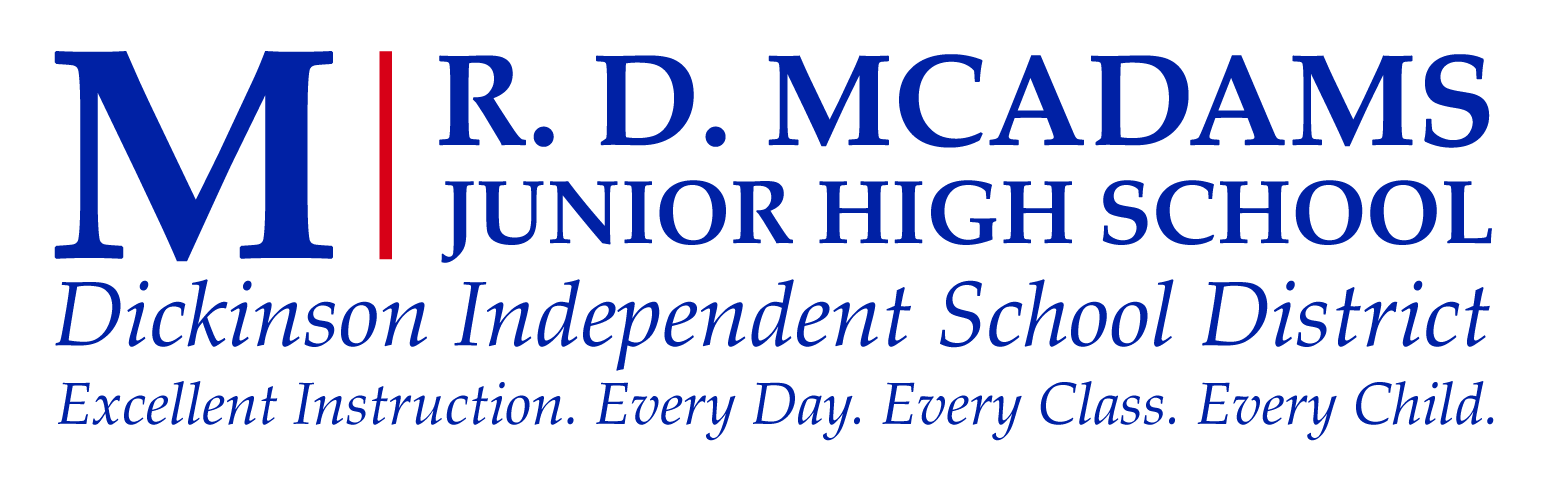 Course: Math			      				 Room #: C106Email: cbares@dickinsonisd.org                                                          Phone Number: (281) 229-7138The Gator Way: Responsible, Respectful, and InvolvedDear Student and Parents,Welcome to 7th grade Pre-AP math.  I am so excited to have you enrolled in my class, and as a “team” of teacher(s), parents, and student, my goal is for each student to be successful in math this year!  Learning Goals Students will use mathematical processes to acquire and demonstrate mathematical understanding of:Numbers and Operations,Proportionality,Expressions, Equations and RelationshipsMeasurement and Data, Personal Financial LiteracyClassroom expectations: Be prepared. Be on time and ready to begin when the bell rings.Be kind, respectful, and courteous to EVERYONE at ALL times.We will use the Gator Way in our classroom by being Respectful, Responsible, and Involved.Behavioral Consequences:Following all of the above guidelines will ensure a great year. However, consequences for inappropriate behaviors will be enforced. These consequences include but are not limited to a verbal warning, student conference, parent contact/ conference, detention, and discipline referral.Grading Policy:  Pre-APGraded assignments will include daily work, homework, participation grades, quizzes, projects, assessments, and nine-week benchmarks.  Percentages (assigned by the district) are as follows:
		50% 	Formative (Homework and Daily Work) 		50% 	Summative (Unit Tests, Projects, Other Major Assignments)Students will receive a progress report every 3 weeks of each 9-week grading period. A report card will be sent home every 9 weeks. 
Home Learning:Home Learning is assigned every Monday and due on the last school day of the week.   It is reviewed daily so the student must do a minimum number of problems a night. Assignments not finished in class will be expected to be completed at home.  Projects:  It is required that all Pre-AP students complete a nine week project that is related to the content for that grading period.1st nine weeks – rational numbers and proportionality2nd nine weeks – probability and linear relationships3rd nine weeks – geometry and measurement4th nine weeks – personal financial literacyAcademic Dishonesty Policy:  Academic misconduct of any kind is unacceptable and will result in disciplinary consequences.  The student's parent will be notified, and the student will be given an alternate assignment.  The maximum grade a student can earn on the alternate assignment is a 70%.  Repeated offenses may jeopardize the student's ability to successfully complete the course. Make up work: It is very important that students attend school each day. However, we realize that sickness, family emergencies, and doctor’s appointments occur. Assignments missed will be saved for the student to complete upon their return. It is the student’s responsibility to obtain, complete and return all assignments missed. Each student should have all make-up work/tests completed within 3 days of returning to school.  Late Work:Students are expected to submit all assignments by the due date. Work turned in after its due date is considered late.  Any work not turned in by the end of the grading period will be recorded as a zero. Grading for late work: (points deducted from earned grade)1 day = -10 points2 days = - 20 points3 days = - 30 points4 or more days = - 50 pointsMaterials:  Students will be required to have the following supplies for Math class. All supplies need to be turned in by Friday, August 23, 2019. They are listed on the District’s school supply list.1 24-count box of colored pencils					3 glue sticks24-36 pencils								Erasers	2 pkg. notebook paper 						1 one subject college-ruled spiral notebook or composition book1 bottle of hand sanitizer						1 box of tissues(Some of these will be collected by the teacher for classroom use. All other supplies should be brought to class for daily use.)PAP only:Calculators: A TI-Nspire™ CX Handheld will be provided for students to use in class when prompted to. Each student will have an assigned calculator to use during the class period. If something were to happen to the calculator, the student is to report it to the teacher immediately. If a student causes any damage to the calculator, they may be responsible for replacing it or paying a fine of $120.00. It is recommended that students who would like to purchase a calculator purchase a TI-Nspire™ CX Handheld. This is the calculator they will use in class.Conferences and Grade notification:  You may contact me anytime by phone at 281-229-7138 or by email.  I will get back to you within 24 hours.  During instruction, a phone call may go directly to voicemail.  I will be happy to meet with you regarding your child and his/her progress.  Your child will bring home progress reports at 3 weeks, 6 weeks, and a final report card at each 9 week period. Additionally, I will periodically send home a math progress report so that you may stay informed about your child’s progress. Please remember, you can always access Skyward to see your child’s progress in all classes. My conference period is from 12:28-1:20. Tutorials: 
Math tutorials are after school Monday, Wednesday and Thursday, 3:20-4:20pm. Your child may attend them as often as needed. Transportation is not provided. Remind App: Please see the extra handout given to your child about how to subscribe to my Remind class, so you can stay up to date with deadlines and classroom information. When you enter your name, please enter the following as well: parent of ­­ (insert child’s name). My teacher page: I will provide information such as websites to access from home, periodic unit overview and a link to access assignments completed in class. My page is currently under construction. I will send out the information as soon as it is ready.Sincerely,Constance Bares 7th Grade Math/Pre-AP MathRoom C106cbares@dickinsonisd.orgParents and students Please sign below showing that you have read the syllabus and understand the expectations, rules and class procedures.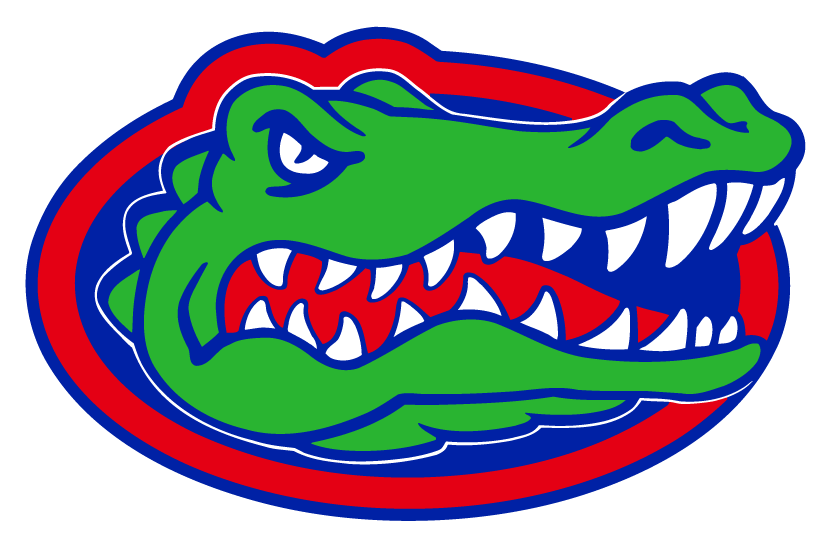 ______________________________			 	          Student signature  _________________________________  Student Name (printed)         _________________________________                                Parent signature                                                                 _________________________________                                       Parent Name (printed)           _________________________________		           Parent contact #           _________________________           Parent e-mail

Parents, I would also be very grateful if you would respond to the following questions.Describe your child in a few words. I would like to see my child improve, in your class in the following area: My son/daughter will need special attention/help with _Please list any other suggestions or concerns you may have.Thank you for taking the time to complete this survey.